KERALA STATE COUNCIL FOR SCIENCE, TECHNOLOGY & ENVIRONMENTWomen Scientist Division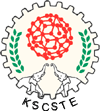     PRATHIBHA SCHOLARSHIP                   A scheme for identifying and nurturing talents in S&T(For new applicants of  1st year B.Sc. /Integrated M.Sc. Course)  FOR OFFICE USE ONLY                PART -I (To be filled up by the Applicant)Full name of the candidate:(To be filled in Capital Letters)Address for communication :   Tel:                             Mob:                                       E-mail:Gender-  (Male/Female)  :Date of birth                     :Caste category (General/SC/ST):(Enclose relevant documents of proof for SC/ST Candidates)Place of birth (include State and Place):(Enclose relevant documents of proof)Father’s name & occupation:Tel:				Mob:				E-mail: Mother’s name & occupation:Tel:				Mob:				E-mail: Name and address of school where the student completed his/her Higher Secondary Course:Tel:								E-mail: Details of qualifying examination): (Please enclose copies of certificates and mark list attested by a Gazetted Officer)Details of course for which scholarship is being sought: (B.Sc./Integrated M.Sc. Course)Name  & address of the College/University/institute where the student is admittedTel:				                    Fax:Name of course/subject	:Duration of class/course	:Academic year 		:Date of admission to the course :Admission number of the student	:                                                                 DECLARATIONI am not availing any other scholarship from any other source for my present study. (SC/ST students may mention if they are in receipt of lumpsum grant). I shall abide by the terms and conditions for sanction of the PRATHIBHA SCHOLARSHIP SCHEME. I undertake that all the information provided is authentic to the best of my knowledge.Date: 								            Name & Signature of the studentPlace: CHECK LIST OF DOCUMENTS TO BE ATTACHED Duly filled application in the prescribed format Attested copies of HSE certificate / Mark list Community certificate for SC/ST applicants Certificate in proof of place of origin* (*Applicant should be of Kerala origin)PART –IITo be filled by the Head of the College/Institute where the applicant is admitted for B.Sc./Integrated M.Sc. Degree Course.Details of college/ institution Name & Address of the College/University/institute (where the applicant is admitted for B.Sc./Integrated M.Sc.  Degree)       Tel:                                                Fax:                             E-mail:Name of the subject/branch opted for the  course	:Date of admission to the course				:Admission number of the candidate			:Verification certificate (to be furnished by the Head of College/Institute/ University where the applicant is admitted for B.Sc./Integrated M.Sc.  Degree Course)i) It is certified that the information filled in the above mentioned columns by Shri/Kumari ……………………………………………S/o / D/o Shri….………………………………… who is admitted to B.Sc Degree /Integrated M.Sc degree Course* for the current academic session (20.… -  20….) in……………………………………………………………………… ………………………   (Name of College/University/Institute)  is authentic.  (*Strike whichever is not applicable)ii) Certified that the Character and Conduct of the student are good.Head of the InstitutionPlace:	                                                   			Signature             Date:                                           				Name & Address:(Seal)                                                    APPLICATION FORM- A1Sl. No Rank NoPS No     YearCourse and subject studyWhether selectedBoard of Higher Secondary Examination (CISCE/CBSE/ STATE)Year of Passing HSESubject Tick chosen subjectsMaximum marksMarks Scored% of Marks scoredGrade if anyPhysicsChemistryBiologyMathematicsBiotechnologyComputer ScienceTotal Marks for Science Subjects(Minimum eligibility : 95% for general category and 90% for reservation category) Total Marks for Science Subjects(Minimum eligibility : 95% for general category and 90% for reservation category) Other subjectsOther subjects(a).(a).(b)(b)(c)(c)Total Marks for all Subjects(Minimum 95 % for General category and 90% for reservation category)Total Marks for all Subjects(Minimum 95 % for General category and 90% for reservation category)